แบบฟอร์มขอใช้สถานที่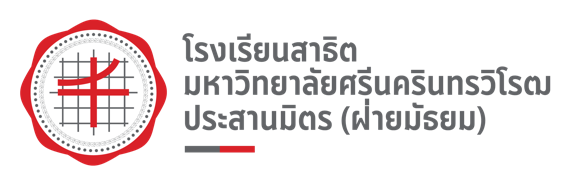 รายละเอียดผู้ขอใช้ฝ่าย/สาขา/ส่วนงาน ...........................................................................................................................................................เพื่อจัดกิจกรรม ..................................................................................................................................................................ในวันที่ ............ เดือน .................................................. พ.ศ. .................. ตั้งแต่เวลา .................... ถึง ..................... น.รายละเอียดของกิจกรรมและสิ่งที่ขอเพิ่มเติม (กรณีที่มีการจัดโต๊ะและเก้าอี้แนบรายละเอียดแผนผังมาด้วย) .......................................................................................................................................................................................................................................................................................................................................................................................................................................................................................................................................................................................โดยมี ................................................................................... เบอร์โทร .................................................. ผู้ประสานงาน							  ลงชื่อ ...........................................................................							        (...........................................................................) 							ตำแหน่ง ............................................................................    เรียน	รองผู้อำนวยการฝ่ายพัฒนากายภาพและการกีฬา		เพื่อโปรดพิจารณาการขอใช้สถานที่ตามรายละเอียดข้างต้น			(   ) อนุมัติ		(   ) ไม่อนุมัติ เนื่องจาก .................................................................		มอบ สาขา/ส่วนงาน .............................................................................................................................	..............................................................................................................................................................................	.......................................................................................								ลงชื่อ ...........................................................................							        (........................................................................) 						         ตำแหน่ง รองผู้อำนวยการฝ่ายพัฒนากายภาพและการกีฬา							      วันที่ ........ เดือน .......................... พ.ศ. ...........